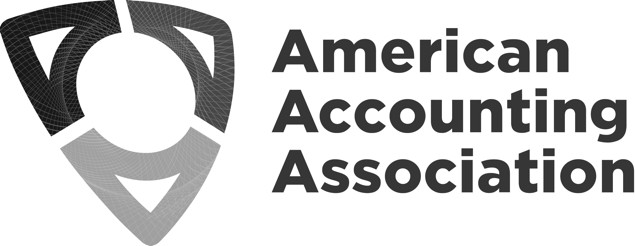 Board of Directors AgendaGaylord RockiesRoom - Cottonwood 2Friday, November 11, 20228:30 am-5:00 pmAgendaBoard of Directors AttendingBoard of Directors AttendingMark Dawkins, PresidentRobert Allen, Past PresidentMark Taylor, President-ElectAnnie Farrell, Vice President – Finance Beth Kern, Vice President - Education Sarah McVay, Vice President - Research and        PublicationsGiorgio Gotti, Director-Focusing on InternationalAnn Dzuranin, Director-Focusing on Membership Tim Rupert, Director-Focusing on SegmentsNorma Montague, Director-Focusing on Diversity, Equity and InclusionBette Kozlowski, Director-Focusing on Academic/Practitioner Interaction (virtual)Yvonne Hinson, Chief Executive OfficerBoard of Directors Not AttendingBoard of Directors Not AttendingGuests & Staff AttendingGuests & Staff AttendingRandy Elder, Council ChairErlinda Jones, Senior Director, Meetings & MembershipBarbee Oakes, Chief Diversity OfficerKaren Osterheld, Senior Director, Center for Advancing Accounting Education (virtual)Steve Matzke, Senior Director, External Relations &     Governance (virtual)Michele Morgan, CFO (virtual as needed)Darlene Dobson, Executive Assistant (virtual)TimeTopic (V = Vote)Attachments(Bw-Board website, H-Handout, L-Link)Presenter(s)7:45 am
Breakfast will be available in the Cottonwood 3 Room. The meeting will be in Cottonwood 2 RoomBreakfast will be available in the Cottonwood 3 Room. The meeting will be in Cottonwood 2 RoomBreakfast will be available in the Cottonwood 3 Room. The meeting will be in Cottonwood 2 Room8:30 am(15 min)WelcomeOpening RemarksAgenda ReviewApproval of Board of Directors July Meeting Minutes (v)Bw - November Agenda Bw – Draft July MinutesMark Dawkins8:45 am(30 min)CEO ReportYvonne Hinson9:15 ammin)Finance UpdateAnnie FarrellMichele MorganTimeTopic (V =Vote)AttachmentsBw-Board website, H-Handout, L-Link)Presenters 9:45 ammin)Meetings Model Committee and Annual Meeting UpdateTim RupertErlinda Jones10:15 am(30 min)BreakBreakBreak10:45 am(30 min)E. DEIB Committee UpdateBarbee OakesNorma Montague11:15 ammin)F.  Global Gathering Update and Brazil Pilot UpdateGiorgio GottiYvonne Hinson11:45 am(15 min)G.  Lifetime Service Award Committee Update L-Lifetime Service Award
L-Link to Prior Year WinnersBob Allen12:00 pm(60 min)Lunch – Room Cottonwood 3Lunch – Room Cottonwood 3Lunch – Room Cottonwood 31:00 pm(45 min)H. Governance TopicsNominations and Elections processOverview of the timelineOutcome of the Bylaws Revisions ElectionPolicy Review Audit Committee Charter & Charge (v)Research & Publications Committee Charge (v)Accounting Hall of Fame (AHOF) nominationsBw – Board of Directors Election TimelineL-AHOF websiteMark DawkinsYvonne HinsonSteve Matzke - AHOF 1:45 pm(60 min)I. Council Meeting Agenda and PlanningBw - Council AgendaRandy ElderMark Dawkins2:45 pm(15 min)BreakBreakBreak3:00 pm(60 min)AAA Foundation DiscussionSteve MatzkeMark DawkinsMark Taylor4:00 pm(60 min)K. Annual Meeting Speakers and Themes2023 - Speakers2023 - ThemeMark DawkinsMark Taylor5:00 pmWrap up and AdjournMark Dawkins6:00 pmBoard Reception & Dinner – Cottonwood 6All